TRAUMMÖBEL ➫ Schreib unter jedes Bild das passende Wort!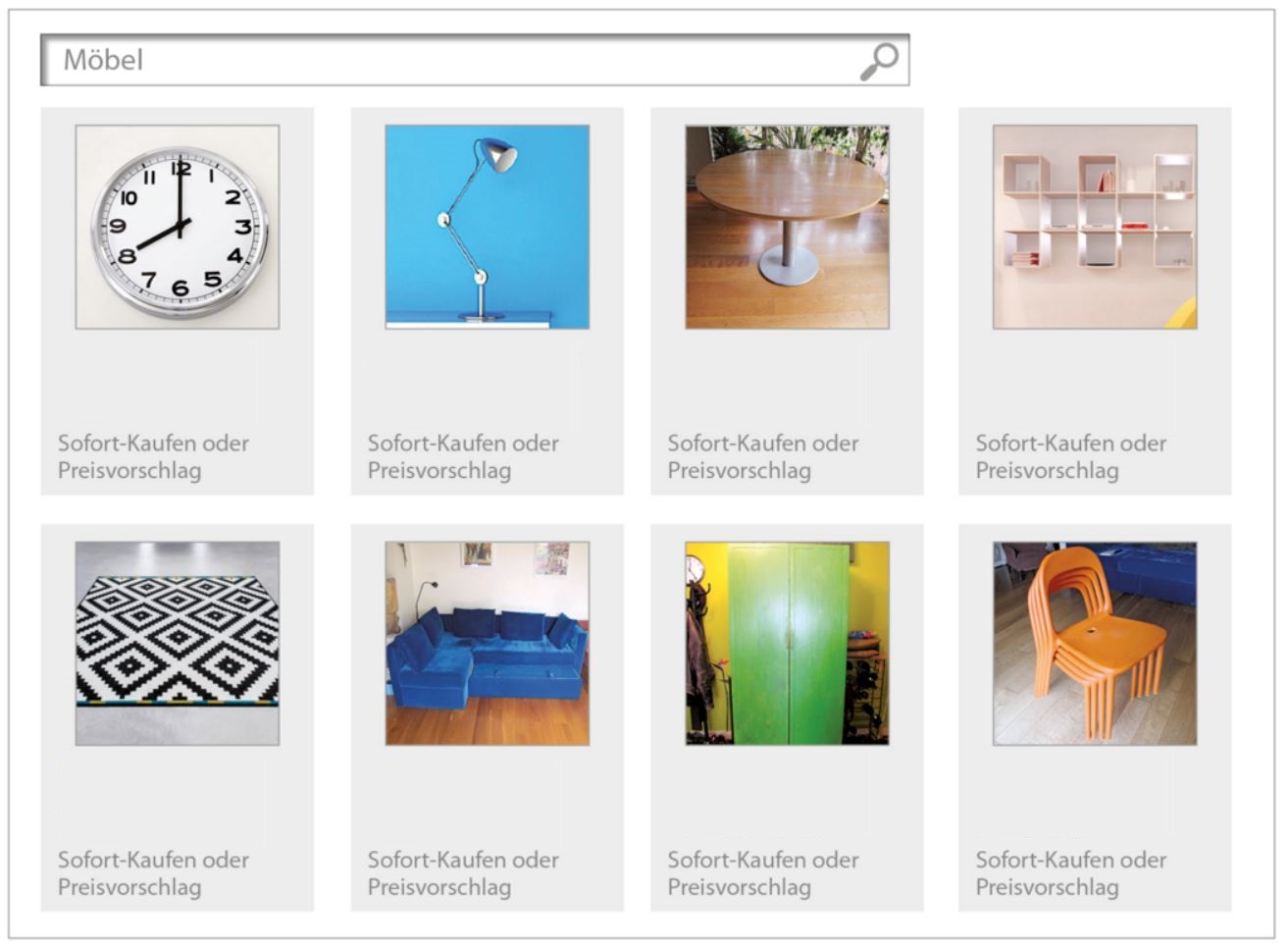 